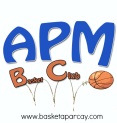 REGLEMENT CONCOURS PHOTO 2015Organisé par l ‘association « APMBC »1. PrésentationL’association « Avionnette Parçay-Meslay basket club  (APMBC)» présidée par M. Laurent BODZIOCH, président de ladite association, organise un concours de photographies entre le 15 janvier et le 19 avril 2015 sur les thèmes : « Le basket aux éclats… de rire !» et « Le basket aux éclats… de couleurs »Les photographes ont le libre choix des prises de vue.2. ParticipationCATEGORIESLe concours s’articule autour de 4 catégories :Catégorie A « Le basket aux éclats… de couleurs » : ouvert à tous les amateurs de plus de 15 ans résidant et travaillant en FranceCatégorie B « Le basket aux éclats… de rire !» : ouvert à tous les amateurs de moins de 15 ans et résidant en France.Catégorie C « Le basket aux éclats… de couleurs » : ouvert à tous les licenciés de l’APMBC de plus de 15 ansCatégorie D « Le basket aux éclats… de rire !»: ouvert à tous les licenciés de l’APMBC  de moins de 15 ansLe concours est interdit aux professionnels de la photographie, aux membres du jury ainsi qu’à leur famille.Les participants préciseront dans le «  formulaire de participation » ci-joint la catégorie pour laquelle ils concourent. Un même participant ne peut concourir que dans une seule catégorie. En cas d’absence de choix sur le formulaire ou de choix multiple, l’inscription sera rendue caduque.TYPES DE PHOTOGRAPHIEChacune des quatre catégories comporte deux types de photographies : « Noir & blanc » et «  couleur ».Quelle que soit la catégorie choisie par le participant, celui-ci pourra présenter : Une  photographie «  couleur  »,  une photographie  «  noir et blanc »,  ou deux photographies : une « couleur » et une « noir et blanc »CARACTERISTIQUES DES PHOTOGRAPHIESLes participants devront envoyer un tirage papier sur papier de qualité photographique 20x30 cm ou 30 x45 cm ainsi que le fichier source (sauf photos argentiques) soit par mail à l’adresse suivante : apmbc.concours.photos@gmail.com ou sur CD ROM, en précisant la catégorie pour laquelle le photographe concoure.Les formats carrés et panoramiques devront s’inscrire dans un format 20x30cm ou 30x45cm.Seront exclus du concours : - Les montages photographiques - Les photos signées au recto afin d’assurer l’anonymat lors du jury - Les photos identifiées avec des étiquettes autocollantes au verso (afin de faciliter le montage des photos exposées) - Les photos reçues uniquement sur CD ROM ou mail ENVOIS Les participants indiqueront au dos des tirages leur nom, prénom, le lieu et la date de la prise de vue ainsi que le prix pour lequel ils concourent. Les dossiers (formulaire d’inscription + photos et CD ROM ou mail) devront être envoyés avant le 19 Avril 2015 minuit, cachet de la poste faisant foi.Pour les six catégories, les photos seront à envoyer à l’adresse suivante : Concours photo « le basket aux éclats … » / chez Mme HASSELSWEILER12 impasse de Parçay 37 100 ToursEn dépit de tout le soin apporté au traitement des photos, l’association ne pourra en aucun cas être tenue pour responsable en cas de perte ou de détérioration des images quelle qu’en soit la cause. Les photographies ne seront pas restituées. 3. Dotations résultats Les prix sont répartis non définitivement dans les catégories de la façon suivante : Catégorie A « Le basket aux éclats… de couleurs !» amateurs de plus de 15 ans1ère  place (couleur) : Lot 3 bouteilles Château Gaudrelle 2ème place (couleur) : Polo Cat-amania taille XL3ème place (couleur) : Parfum femme Azzura d’Azzaro4ème place (couleur) : Mug Cat-amaniaCatégorie B « Le basket aux éclats… de rire ! » amateurs de moins de 15 ans1ère  place (couleur et noir & blanc) : Polo Ca-tamania Taille S 2ème place (couleur et noir & blanc) :  Polo Cat-amania taille L3ème et 4eme place (couleur et noir & blanc) : Mug Cat-amaniaCatégorie C « Le basket aux éclats… de couleurs !» licenciés APMBC de plus de 15 ans 1ère  place (couleur) : 100€ magasin CAMARA Tours 2ème place (couleur) : Maillot de Dijon 3ème place (couleur) : Maillot  « Le Mans »4me place (couleur) : 2 entrées visite + dégustation Château Gaudrelle 5ème et 6ème place (couleur) : Mug Cat-amaniaCatégorie D « Le basket aux éclats… de rire ! » licenciés APMBC de moins de 15 ans 1ère  place (couleur et noir & blanc) : Camp d’été PLLL2ème place (couleur et noir & blanc) : Un cours photo d’une valeur de 59€3ème place (couleur et noir & blanc) : Lot UTBM4me place (couleur et noir & blanc) : Ensemble maillot+short Soir de Match5ème et 6ème place (couleur et noir & blanc) : Mug Cat-amaniaLes résultats du concours seront disponibles au plus tard le 15 mai  2015 sur le site Internet de l’APMBC  (www.basketaparcay.com) et sur la page Facebook du club (https://www.facebook.com/APMBasketCub/ )Les personnes dont la ou les photographies auront été primées seront informées par courrier. 
4. Jury Le jury est composé de trois personnes : professionnelles de l’image ou du monde des arts.Il choisira les photos gagnantes dans chacune des catégories des cinq prix, sur la base de photos présélectionnées 5. Propriété intellectuelle Chaque participant apporte sa pleine et entière garantie qu’il est l’auteur de la ou des photographie(s) remise(s) et que leur utilisation par l’association « L’APMBC » ne se fera pas en violation de droits de tiers, à quelque titre que ce soit. Il garantit l’association APMBC contre toutes contestations et revendications des tiers à ce titre. La présence de personnes reconnaissables sur les photographies devra ainsi faire l’objet d’une autorisation écrite de celles-ci. La participation au concours implique l’octroi, à titre gratuit, d’une licence sur les photographies qui seront sélectionnées par l’association. Cette licence permettra l’utilisation de ces photos dans le cadre de la promotion des concours photo passés et à venir organisés par l’association. En conséquence, le participant s’engage à concéder à l’APMBC  à titre non exclusif, tous les droits patrimoniaux de reproduction, de représentation et d'adaptation de la ou des photographie(s) sélectionnée(s) et ce pour tous supports, y compris Internet et tous autres supports multimédia. Si une autre utilisation que celle décrite précédemment devait être faite des photographies, l’association s’engage à demander par écrit l’autorisation spéciale à son auteur.6. Clauses générales La participation au concours implique l’acceptation pleine et entière du présent règlement. Chaque participant certifie que rien dans son activité professionnelle ne s’oppose à sa participation au présent concours. L’association APMBC se réserve le droit de mettre fin au présent concours à tout moment, sans qu’aucune indemnité de quelque nature que ce soit ne soit due. Les participants autorisent expressément l’association APMBC à utiliser leur nom, prénom et coordonnées dans le cadre du présent concours ou à des fins de communication sans que cette utilisation ne puisse ouvrir aucun droit. En application de l’article 27 de la loi 78-17 du 6 janvier 1978 dite "Loi Informatique et Libertés", les participants disposent d’un droit d’accès et de rectification sur les données personnelles les concernant recueillies pour les besoins du concours. Pour exercer ce droit, vous pouvez vous adresser à :  M.Laurent BODZIOCH19 rue de Parçay 37100 Tours
FORMULAIRE DE PARTICIPATIONCONCOURS PHOTO 2015Organisé par l ‘association « APMBC »COORDONNÉES PERSONNELLES Nom : ………………………………………………………… Prénom : …………….……………………………….. Date de naissance : …………………………………… Profession : …………………………………………… Adresse : ……………………………………………………………………………………………………………………. Code postal : ……………………… Ville : …………………………………………………………………………… Téléphone(s) : …………………………………………… Email (facultatif) : ………………………………………….... L’ensemble des rubriques ci-dessus (excepté l’Email) doit être renseigné pour pouvoir participer au présent concours. Pour quel prix présentez-vous votre ou vos photographie(s) ? (une seule catégorie possible) :Catégorie A « Le basket aux éclats… de couleurs !» amateurs de plus de 15 ans		Couleur ouCatégorie B « Le basket aux éclats… de rire ! » amateurs de moins de 15 ansNoir et blanc et/ou     CouleurouCatégorie C « Le basket aux éclats… de couleurs !» licenciés APMBC de plus de 15 ansCouleurouCatégorie D « Le basket aux éclats… de rire ! » licenciés APMBC de moins de 15 ansNoir et blanc et/ou     CouleurPour ces 2 dernières catégories, réservées aux licenciés de l’APMBC, veuillez indiquer votre numéro de licence en cours de validité pour la saison 2014 -2015***********Comment avez-vous pris connaissance de l’existence du concours photo 2015 ? Presse : Préciser laquelle : ………………………………………………………..….. Internet : Préciser (bannière, site, blog) : ………………………………….… Bouche à oreille Autre média (TV, Radio, Affiches) : Préciser : …………………………………….………. Ces informations ont pour seul destinataire l’association l’APMBC  auprès de qui peuvent s'exercer les droits d'accès et de rectification. Les photographies ainsi que le présent formulaire dûment renseigné doivent être expédiés aux adresses mentionnées dans l’article 2 avant le 19 avril 2015. "Je soussigné(e) ……………………………………………………………………………………………certifie avoir pris connaissance du règlement du concours photo 2014 et déclare en accepter l’intégralité des termes et notamment les dispositions concernant les droits de propriété intellectuelle afférents aux photographies sélectionnées. " Fait à :                                                     SIGNATURE (du représentant légal pour les mineurs) Le : ……………………………………… AUTORISATION PREALABLE POUR LA PUBLICATION DE PHOTOGRAPHIESDans le cadre de son concours photo le basket ma passion et moi” l’association APMBC présidée par Monsieur Laurent BODZIOCH, est autorisée par la présente à publier les photos des participants ainsi que leur nom et prénom sur des supports de communication de l’association « Industries du Havre » dans le cadre de la promotion du Concours Photo sans que cette utilisation puisse ouvrir aucun droit. Le bénéficiaire de l’autorisation s’interdit expressément de procéder à une exploitation des photographies susceptible de porter atteinte à la vie privée ou à la réputation, et d’utiliser les photographies, objets de la présente, dans tout support à caractère pornographique, raciste, xénophobe ou tout autre exploitation préjudiciable. Je soussigné(e), Nom : ....................................................... Prénom : ........................................................... Adresse : ………………………………………………………………………………….………………… autorise la publication de mes nom et prénom et des photos que j’ai présentées au concours. Pour une durée de 5 ans, sur des brochures et supports de communication de l’APMBC, dans la presse régionale et sur le site Internet des Industries du Havre dans le cadre de la promotion des concours photo passés et à venir. Je m'engage à ne demander, ni rémunération complémentaire, ni droit d'utilisation pour les utilisations précitées. Je reconnais avoir été informé des modalités pour exercer mon droit d’accès, de modification et de suppression concernant ces publications.  Election de domicile est faite par chacune des parties à l’adresse précisée aux présentes. Pour tout litige né de l’interprétation ou de l’exécution des présentes, il est fait attribution expresse de juridiction aux tribunaux compétents statuant en droit français. Fait à ………………………………, le ……………………………… SIGNATURE (du représentant légal pour les mineurs)